Notice of Meeting of the Parish CouncilDear Councillor,You are hereby summoned to attend the meeting of Avening Parish Council which will be held in the Memorial Hall on Thursday 19 December 2019 at 7.30pm for the purpose of considering and resolving upon the business to be transacted at the meeting as set out below. Dated this 12 day of December 2019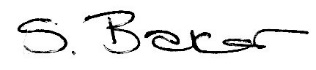 Shani Baker – Clerk to the CouncilBUSINESS TO BE TRANSACTED 7.30 pm1.	Visitors2.	Police Report3.	Apologies and Reasons for Absence4.	Code of Conduct4.1	To Receive Declarations of Interest in Items on the Agenda4.2	To Receive Updates to Members Register Interests5.	Matters Arising from the Minutes of the Previous Meeting not included on the Agenda6.	MinutesTo Approve and Sign the Minutes of the Meeting of the Parish Council held on Thursday 17 October 2019.7.	Action Log from Meeting held Thursday 17 October 20198.	To Receive County and District Councillors Report9.	Community Issues and ProjectsProjectsReview of Current Projects following project sub-meetingInspection Rota for PlaygroundCommunity IssuesAny urgent items to consider10.	Finance10.1	To Receive the Finance Report10.2	To Approve Bills for Payment10.3	Approve budget for 2020/2110.4      Grant Applications11.	Planning and Tree Works11.1	New Applications – Planning	19/04221/FUL Land Parcel at Sunground – 9 Affordable Dwellings11.2	Decision Notices	19/04155/TPO – Avening House – Tree works – Permitted19/03274/FUL, 19/05275/LBC – Avening Court – New gates, piers, alteration to boundary walls and erection of glass house - Permitted11.3	Planning Correspondence11.4	Any other new applications or decisions received since publication of the Agenda12.	Correspondence13.	Urgent Business14.	Date and time of the Next Meeting – TBC at meetingMemorial Hall - Everyone is WelcomeAVENING PARISH COUNCIL